St Joseph’s Primary School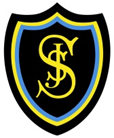  Remote Learning PolicyConvention on the Rights of the ChildArticle 29: Children’s education should develop each child’s personality, talents and abilities to the fullest. It should encourage children to respect others’ human rights and their own and other cultures.  Rationale In St Joseph’s Primary School we are committed to providing remote learning opportunities to deliver a coherent range of curricular experiences. The policy outlined here reflects a clear commitment to reinforce skills and give pupils access to learning activities which will meet their needs building upon prior learning.Our Aims are:  To provide continuity of learning and skills developmentTo ensure planning for opportunities for pupil achievement and attainmentTo ensure we get it right for every child and that all young people in our school are Safe, Healthy, Achieving, Nurtured, Active, Respected, Responsible and Included Roles and Responsibilities The role of staff: To provide a learning platform where all children have the opportunity to engage in learningTo promote an ethos of inclusion, respect, fairness and equality Ensure that cyber resilience and internet safety is central to all digital technology use.To observe and monitor children’s learningTo provide support and guidance for pupils Awareness of national developments and current practice.To engage with effective learning and teaching resources The role of the pupils: To ensure everyone feels valued, respected and included To promote respect in relation to the rights of others To contribute their views through Google classroom To offer peer support and guidance through shared learningThe role of parents: To support the school values To foster an open pathway of communication between the school and home where appropriate Expectations for learning provision: follow class timetable as far as possible with reinforcement and consolidation of skills and concepts. All classes from Primary 1 to Primary 7 have a Google Classroom. All teachers are responsible for planning, assessment and for meeting the needs of all children. To ensure continuity of provision in the event of staff illness, access for the senior leadership team should be granted.Daily literacy and English tasksDaily maths and numeracy activitiesRERC reflections and skills developmentH&WB skills developmentInterdisciplinary Learning activitiesPupil led learning should be facilitated with relevant contexts for skills development. Independent research and learning should be encouraged.The assignment function within Google Classroom should be used to enable pupils to submit evidence of their learning .Teachers should assess and track all learning submissions. Where possible pupils should log in to their accounts to track progress. Where web-based activities do not offer a tracking/assessment function then pupils should record their progress and share with the teacher. This could be in a document/spreadsheet or a screenshot of the result. Regular check-ins with pupils to provide direction, give feedback and provide an opportunity for pupils to ask questions. The Google Classroom help centre for further support if required.https://support.google.com/edu/classroom/?hl=en#topic=6020277 